Лекция 4. Вариант 1.1. Теодолит - этоа) геодезический прибор, предназначенный для измерения только горизонтальных углов.б) геодезический прибор, предназначенный для измерения горизонтальных углов, углов наклона и расстояний.в) геодезический прибор, предназначенный для измерения только углов наклона и расстояний.г) геодезический прибор, предназначенный для измерения высот и расстояний.2. Угломерный круг, по краю которого нанесена шкала с градусными делениямиа) алидадаб) лимбв) кремальераг) цилиндрический уровень3. Фокусирование зрительной трубы на предмет осуществляется с помощью:а) подъемного винтаб) окулярав) кремальерыг) цилиндрического уровня4. 2-я поверка, Одна из нитей сетки должна быть горизонтальна, другая – вертикальна выполняется с помощью:а) Отвесаб) удаленной, хорошо видимой точкив) цилиндрического уровняг) подъемных винтов5. Место нуля вычисляется по формуле:а)б)в)г)Лекция 4. Вариант 2.1. Алидада- этоа) угломерный круг, по краю которого нанесена шкала с градусными делениямиб) второй круг, который вращается в плоскости угломерного круга с лимбом в) геодезический прибор, предназначенный для измерения горизонтальных углов, углов наклона и расстояний.г) Угловая величина дуги, соответствующая одному делению шкалы лимба2. Прямая, касательная к внутренней поверхности уровня в его нуль-пунктеа) визирная осьб) ось цилиндрического уровняв) вертикальная ось вращения теодолитаг) ось вращения зрительной трубы3. Установка трубы «по глазу» осуществляется с помощью:а) подъемного винтаб) окулярав) кремальерыг) диоптрийного кольца4.По данной формуле вычисляется: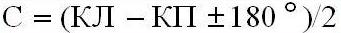 а) уголб) уклонв) место нуляг) коллимационной ошибки5. В чем заключается центрирование теодолита?а) в установке пузырька цилиндрического уровня в нуль-пунктеб) в установке перекрестия сетки нитей в нужной точкев) в установке центра лимба над вершиной измеряемого угла с помощью отвеса.г) в установке плоскости лимба в горизонтальное положениеЛекция 4. Вариант 3.1. Лимб- этоа) угломерный круг, по краю которого нанесена шкала с градусными делениямиб) второй круг, который вращается в плоскости угломерного круга с лимбом в) геодезический прибор, предназначенный для измерения горизонтальных углов, углов наклона и расстояний.г) Угловая величина дуги, соответствующая одному делению шкалы лимба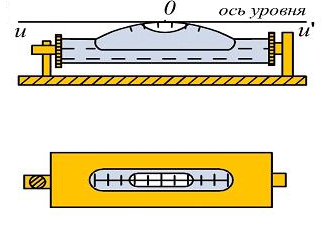 2. Какой уровень представлен на рисунке?а) круглыйб) выгнутыйв) выпуклыйг) цилиндрический3. Прямая, соединяющая перекрестки сетки нитей с оптическим центром объективаа) визирная ось трубыб) ось цилиндрического уровняв) вертикальная ось вращения теодолитаг) ось вращения зрительной трубы4. Сколько осуществляется поверок теодолита?а) 4б) 5в) 3г) 25. Что нужно сделать во время измерений между полуприемами?а) сбить алидаду 1–2об) сбить измеренияв) взять новую точкуг) сбить лимб на 1–2оЛекция 4. Вариант 4.1. Ценой деления лимба- этоа) угломерный круг, по краю которого нанесена шкала с градусными делениямиб) второй круг, который вращается в плоскости угломерного круга с лимбом в) геодезический прибор, предназначенный для измерения горизонтальных углов, углов наклона и расстояний.г) Угловая величина дуги, соответствующая одному делению шкалы лимба2. Какой уровень представлен на рисунке?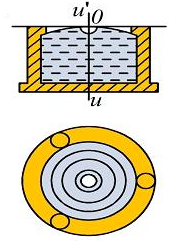 а) круглыйб) выгнутыйв) выпуклыйг) цилиндрический3. Установленная правильность выполнения ряда геометрических условий, предъявляемых к прибору.а) юстировка б) поверкав) калибровкаг) центрирование4. Контроль: расхождение значения углов в полуприемах не должно а) превышать точность прибораб) быть меньше двойной точности приборав) превышать двойной точности прибораг) превышать тройной точности прибора5. Угол наклона вычисляется по формуле:а)б)в)г)